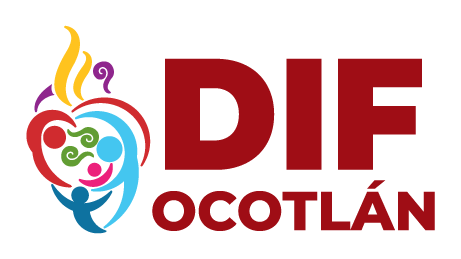 SISTEMA PARA EL DESARROLLO INTEGRAL DE LA FAMILIA DELMUNICIPIO DE OCOTLÁN, JALISCORELACIÓN DE CHEQUES Y TRANSFERENCIASDICIEMBRE 2022CUENTA SUBSIDIO					TOTAL				1,971,798.50CHEQUECHEQUECHEQUEPAGASE A:                                  MONTOPAGASE A:                                  MONTO745745Ma. Mercedes Álvarez Cruz Ma. Mercedes Álvarez Cruz 9,768.65746746Víctor Manuel Ramírez JaramilloVíctor Manuel Ramírez Jaramillo20,000.00TRANSFERENCIATRANSFERENCIAAlejandro Cervantes ValdiviaAlejandro Cervantes Valdivia11,782.99747747Alberto Hernández AlatorreAlberto Hernández Alatorre3,174.00748748María Idelia Borrego SánchezMaría Idelia Borrego Sánchez3,744.66749749Yohana Ramírez SánchezYohana Ramírez Sánchez4,500.00750750Ma. Mercedes Álvarez Cruz Ma. Mercedes Álvarez Cruz 5,000.00751751Estela Pérez GutiérrezEstela Pérez Gutiérrez6,710.00752752Mauricio González GómezMauricio González Gómez13,257.66753753Oswaldo Montes FloresOswaldo Montes Flores5,588.00754754Emilia Muñiz GodínezEmilia Muñiz Godínez1,700.00755755Karen Lizeth Chávez SahagúnKaren Lizeth Chávez Sahagún3,000.00756756Super Gas de los Altos, SA de CVSuper Gas de los Altos, SA de CV7,412.02757757Ramón Mariles EstradaRamón Mariles Estrada4,930.00758758J Guadalupe Aguilar ArambulaJ Guadalupe Aguilar Arambula4,789.10759759Horacio Gutiérrez GuevaraHoracio Gutiérrez Guevara15,002.10760760Marcela Águila SahagúnMarcela Águila Sahagún1,302.96761761CANCELADOCANCELADO0.00762762Ma. Mercedes Álvarez Cruz Ma. Mercedes Álvarez Cruz 1,400.00763763Hugo Ivan Salcedo LópezHugo Ivan Salcedo López2,130.00764764Martha León NavarreteMartha León Navarrete8,000.00765765Ma. Del Rosario Plascencia RazoMa. Del Rosario Plascencia Razo1,080.00766766Gabriela Cervera TorresGabriela Cervera Torres9,000.00767767Karen Lizeth Chávez SahagúnKaren Lizeth Chávez Sahagún3,500.00TRANSFERENCIATRANSFERENCIAOrtopedia San Felipe, SA de CVOrtopedia San Felipe, SA de CV24,400.00TRANSFERENCIATRANSFERENCIANomina 01-15 diciembreNomina 01-15 diciembre276,387.80768768CANCELADOCANCELADO0.00769769Samuel Ulises Moreno DuranSamuel Ulises Moreno Duran2,601.60770770Fernando José Luna ZunoFernando José Luna Zuno4,931.40771771Marcela Berenice Nápoles MartínezMarcela Berenice Nápoles Martínez4,931.40772772Víctor Manuel Ramírez JaramilloVíctor Manuel Ramírez Jaramillo3,931.40773773Efraín Licona GodínezEfraín Licona Godínez3,134.12774774J Guadalupe Aguilar ArambulaJ Guadalupe Aguilar Arambula7,314.80775775Ricardo Carranza RomoRicardo Carranza Romo8,073.00776776Ma. Mercedes Álvarez Cruz Ma. Mercedes Álvarez Cruz 11,554.83TRANSFERENCIATRANSFERENCIAGasolinera Los Pirules, SA de CVGasolinera Los Pirules, SA de CV42,920.00TRANSFERENCIATRANSFERENCIATraspaso a cuenta de inversiónTraspaso a cuenta de inversión45,100.00TRANSFERENCIATRANSFERENCIAAguinaldos 2022Aguinaldos 2022836,618.01777777Víctor Manuel Ramírez JaramilloVíctor Manuel Ramírez Jaramillo5,425.40778778Samuel Ulises Moreno DuranSamuel Ulises Moreno Duran4,928.00779779Marcela Berenice Nápoles MartínezMarcela Berenice Nápoles Martínez1,534.60780780Fernando José Luna ZunoFernando José Luna Zuno1,534.60TRANSFERENCIATRANSFERENCIATraspaso a cuenta de inversiónTraspaso a cuenta de inversión150,000.00781781Víctor Manuel Ramírez JaramilloVíctor Manuel Ramírez Jaramillo3,931.20782782Samuel Ulises Moreno DuranSamuel Ulises Moreno Duran3,033.80783783Marcela Berenice Nápoles MartínezMarcela Berenice Nápoles Martínez4,931.20784784Fernando José Luna ZunoFernando José Luna Zuno4,931.20785785María Lourdes Rodríguez GonzálezMaría Lourdes Rodríguez González17,400.00785785María Lourdes Rodríguez GonzálezMaría Lourdes Rodríguez González16,240.00786786María Lourdes Rodríguez GonzálezMaría Lourdes Rodríguez González16,704.00Nomina 16-31 diciembreNomina 16-31 diciembre316,490.40787787CANCELADOCANCELADO0.00789789Adrian Alberto Melendez RiveraAdrian Alberto Melendez Rivera6,043.60